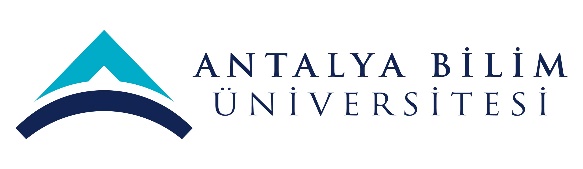 ECTS Course Description FormECTS Course Description FormECTS Course Description FormECTS Course Description FormECTS Course Description FormECTS Course Description FormECTS Course Description FormECTS Course Description FormECTS Course Description FormECTS Course Description FormECTS Course Description FormECTS Course Description FormECTS Course Description FormECTS Course Description FormPART I ( Senate Approval)PART I ( Senate Approval)PART I ( Senate Approval)PART I ( Senate Approval)PART I ( Senate Approval)PART I ( Senate Approval)PART I ( Senate Approval)PART I ( Senate Approval)PART I ( Senate Approval)PART I ( Senate Approval)PART I ( Senate Approval)PART I ( Senate Approval)PART I ( Senate Approval)PART I ( Senate Approval)PART I ( Senate Approval)PART I ( Senate Approval)PART I ( Senate Approval)PART I ( Senate Approval)PART I ( Senate Approval)Offering School  Tourism FacultyTourism FacultyTourism FacultyTourism FacultyTourism FacultyTourism FacultyTourism FacultyTourism FacultyTourism FacultyTourism FacultyTourism FacultyTourism FacultyTourism FacultyTourism FacultyTourism FacultyTourism FacultyTourism FacultyTourism FacultyOffering DepartmentGastronomy and Culinary ArtsGastronomy and Culinary ArtsGastronomy and Culinary ArtsGastronomy and Culinary ArtsGastronomy and Culinary ArtsGastronomy and Culinary ArtsGastronomy and Culinary ArtsGastronomy and Culinary ArtsGastronomy and Culinary ArtsGastronomy and Culinary ArtsGastronomy and Culinary ArtsGastronomy and Culinary ArtsGastronomy and Culinary ArtsGastronomy and Culinary ArtsGastronomy and Culinary ArtsGastronomy and Culinary ArtsGastronomy and Culinary ArtsGastronomy and Culinary ArtsProgram(s) Offered toGastronomy and Culinary ArtsGastronomy and Culinary ArtsGastronomy and Culinary ArtsGastronomy and Culinary ArtsGastronomy and Culinary ArtsGastronomy and Culinary ArtsGastronomy and Culinary ArtsGastronomy and Culinary ArtsGastronomy and Culinary ArtsGastronomy and Culinary ArtsGastronomy and Culinary ArtsGastronomy and Culinary ArtsGastronomy and Culinary ArtsElectiveElectiveElectiveElectiveElectiveProgram(s) Offered toProgram(s) Offered toCourse Code GAS 439GAS 439GAS 439GAS 439GAS 439GAS 439GAS 439GAS 439GAS 439GAS 439GAS 439GAS 439GAS 439GAS 439GAS 439GAS 439GAS 439GAS 439Course NameCulinary GeographyCulinary GeographyCulinary GeographyCulinary GeographyCulinary GeographyCulinary GeographyCulinary GeographyCulinary GeographyCulinary GeographyCulinary GeographyCulinary GeographyCulinary GeographyCulinary GeographyCulinary GeographyCulinary GeographyCulinary GeographyCulinary GeographyCulinary GeographyLanguage of InstructionEnglishEnglishEnglishEnglishEnglishEnglishEnglishEnglishEnglishEnglishEnglishEnglishEnglishEnglishEnglishEnglishEnglishEnglishType of CourseLectureLectureLectureLectureLectureLectureLectureLectureLectureLectureLectureLectureLectureLectureLectureLectureLectureLectureLevel of CourseUndergraduateUndergraduateUndergraduateUndergraduateUndergraduateUndergraduateUndergraduateUndergraduateUndergraduateUndergraduateUndergraduateUndergraduateUndergraduateUndergraduateUndergraduateUndergraduateUndergraduateUndergraduateHours per WeekLecture:3Lecture:3Lecture:3Lecture:3Lecture:3Laboratory:Laboratory:Laboratory:Laboratory:Recitation: Recitation: Practical:  Practical:  Practical:  Studio: Studio: Other: Other: ECTS Credit444444444444444444Grading ModeLetter GradeLetter GradeLetter GradeLetter GradeLetter GradeLetter GradeLetter GradeLetter GradeLetter GradeLetter GradeLetter GradeLetter GradeLetter GradeLetter GradeLetter GradeLetter GradeLetter GradeLetter GradePre-requisitesN/AN/AN/AN/AN/AN/AN/AN/AN/AN/AN/AN/AN/AN/AN/AN/AN/AN/ACo-requisitesN/AN/AN/AN/AN/AN/AN/AN/AN/AN/AN/AN/AN/AN/AN/AN/AN/AN/ARegistration RestrictionN/AN/AN/AN/AN/AN/AN/AN/AN/AN/AN/AN/AN/AN/AN/AN/AN/AN/AEducational ObjectiveProvide students with the knowledge of food culture in the context of cultural geography and teach them the interactions related to food culture among the social groups in different geographiesProvide students with the knowledge of food culture in the context of cultural geography and teach them the interactions related to food culture among the social groups in different geographiesProvide students with the knowledge of food culture in the context of cultural geography and teach them the interactions related to food culture among the social groups in different geographiesProvide students with the knowledge of food culture in the context of cultural geography and teach them the interactions related to food culture among the social groups in different geographiesProvide students with the knowledge of food culture in the context of cultural geography and teach them the interactions related to food culture among the social groups in different geographiesProvide students with the knowledge of food culture in the context of cultural geography and teach them the interactions related to food culture among the social groups in different geographiesProvide students with the knowledge of food culture in the context of cultural geography and teach them the interactions related to food culture among the social groups in different geographiesProvide students with the knowledge of food culture in the context of cultural geography and teach them the interactions related to food culture among the social groups in different geographiesProvide students with the knowledge of food culture in the context of cultural geography and teach them the interactions related to food culture among the social groups in different geographiesProvide students with the knowledge of food culture in the context of cultural geography and teach them the interactions related to food culture among the social groups in different geographiesProvide students with the knowledge of food culture in the context of cultural geography and teach them the interactions related to food culture among the social groups in different geographiesProvide students with the knowledge of food culture in the context of cultural geography and teach them the interactions related to food culture among the social groups in different geographiesProvide students with the knowledge of food culture in the context of cultural geography and teach them the interactions related to food culture among the social groups in different geographiesProvide students with the knowledge of food culture in the context of cultural geography and teach them the interactions related to food culture among the social groups in different geographiesProvide students with the knowledge of food culture in the context of cultural geography and teach them the interactions related to food culture among the social groups in different geographiesProvide students with the knowledge of food culture in the context of cultural geography and teach them the interactions related to food culture among the social groups in different geographiesProvide students with the knowledge of food culture in the context of cultural geography and teach them the interactions related to food culture among the social groups in different geographiesProvide students with the knowledge of food culture in the context of cultural geography and teach them the interactions related to food culture among the social groups in different geographiesCourse DescriptionCulinary geography stems from the fact that food is an integral part of culture and culture is a major area of geography.  Food is a necessary part of our lives and defines our culture and personalities. This course aims to discuss the local cuisine and concept of the authenticity, migration, historical trade roots and how all these factors affect the culinary culture in geographical interactions.  Culinary geography stems from the fact that food is an integral part of culture and culture is a major area of geography.  Food is a necessary part of our lives and defines our culture and personalities. This course aims to discuss the local cuisine and concept of the authenticity, migration, historical trade roots and how all these factors affect the culinary culture in geographical interactions.  Culinary geography stems from the fact that food is an integral part of culture and culture is a major area of geography.  Food is a necessary part of our lives and defines our culture and personalities. This course aims to discuss the local cuisine and concept of the authenticity, migration, historical trade roots and how all these factors affect the culinary culture in geographical interactions.  Culinary geography stems from the fact that food is an integral part of culture and culture is a major area of geography.  Food is a necessary part of our lives and defines our culture and personalities. This course aims to discuss the local cuisine and concept of the authenticity, migration, historical trade roots and how all these factors affect the culinary culture in geographical interactions.  Culinary geography stems from the fact that food is an integral part of culture and culture is a major area of geography.  Food is a necessary part of our lives and defines our culture and personalities. This course aims to discuss the local cuisine and concept of the authenticity, migration, historical trade roots and how all these factors affect the culinary culture in geographical interactions.  Culinary geography stems from the fact that food is an integral part of culture and culture is a major area of geography.  Food is a necessary part of our lives and defines our culture and personalities. This course aims to discuss the local cuisine and concept of the authenticity, migration, historical trade roots and how all these factors affect the culinary culture in geographical interactions.  Culinary geography stems from the fact that food is an integral part of culture and culture is a major area of geography.  Food is a necessary part of our lives and defines our culture and personalities. This course aims to discuss the local cuisine and concept of the authenticity, migration, historical trade roots and how all these factors affect the culinary culture in geographical interactions.  Culinary geography stems from the fact that food is an integral part of culture and culture is a major area of geography.  Food is a necessary part of our lives and defines our culture and personalities. This course aims to discuss the local cuisine and concept of the authenticity, migration, historical trade roots and how all these factors affect the culinary culture in geographical interactions.  Culinary geography stems from the fact that food is an integral part of culture and culture is a major area of geography.  Food is a necessary part of our lives and defines our culture and personalities. This course aims to discuss the local cuisine and concept of the authenticity, migration, historical trade roots and how all these factors affect the culinary culture in geographical interactions.  Culinary geography stems from the fact that food is an integral part of culture and culture is a major area of geography.  Food is a necessary part of our lives and defines our culture and personalities. This course aims to discuss the local cuisine and concept of the authenticity, migration, historical trade roots and how all these factors affect the culinary culture in geographical interactions.  Culinary geography stems from the fact that food is an integral part of culture and culture is a major area of geography.  Food is a necessary part of our lives and defines our culture and personalities. This course aims to discuss the local cuisine and concept of the authenticity, migration, historical trade roots and how all these factors affect the culinary culture in geographical interactions.  Culinary geography stems from the fact that food is an integral part of culture and culture is a major area of geography.  Food is a necessary part of our lives and defines our culture and personalities. This course aims to discuss the local cuisine and concept of the authenticity, migration, historical trade roots and how all these factors affect the culinary culture in geographical interactions.  Culinary geography stems from the fact that food is an integral part of culture and culture is a major area of geography.  Food is a necessary part of our lives and defines our culture and personalities. This course aims to discuss the local cuisine and concept of the authenticity, migration, historical trade roots and how all these factors affect the culinary culture in geographical interactions.  Culinary geography stems from the fact that food is an integral part of culture and culture is a major area of geography.  Food is a necessary part of our lives and defines our culture and personalities. This course aims to discuss the local cuisine and concept of the authenticity, migration, historical trade roots and how all these factors affect the culinary culture in geographical interactions.  Culinary geography stems from the fact that food is an integral part of culture and culture is a major area of geography.  Food is a necessary part of our lives and defines our culture and personalities. This course aims to discuss the local cuisine and concept of the authenticity, migration, historical trade roots and how all these factors affect the culinary culture in geographical interactions.  Culinary geography stems from the fact that food is an integral part of culture and culture is a major area of geography.  Food is a necessary part of our lives and defines our culture and personalities. This course aims to discuss the local cuisine and concept of the authenticity, migration, historical trade roots and how all these factors affect the culinary culture in geographical interactions.  Culinary geography stems from the fact that food is an integral part of culture and culture is a major area of geography.  Food is a necessary part of our lives and defines our culture and personalities. This course aims to discuss the local cuisine and concept of the authenticity, migration, historical trade roots and how all these factors affect the culinary culture in geographical interactions.  Culinary geography stems from the fact that food is an integral part of culture and culture is a major area of geography.  Food is a necessary part of our lives and defines our culture and personalities. This course aims to discuss the local cuisine and concept of the authenticity, migration, historical trade roots and how all these factors affect the culinary culture in geographical interactions.  LO1LO1LO1Understand the interaction between culture and geographyUnderstand the interaction between culture and geographyUnderstand the interaction between culture and geographyUnderstand the interaction between culture and geographyUnderstand the interaction between culture and geographyUnderstand the interaction between culture and geographyUnderstand the interaction between culture and geographyUnderstand the interaction between culture and geographyUnderstand the interaction between culture and geographyUnderstand the interaction between culture and geographyUnderstand the interaction between culture and geographyUnderstand the interaction between culture and geographyUnderstand the interaction between culture and geographyUnderstand the interaction between culture and geographyUnderstand the interaction between culture and geographyLO2LO2LO2Recognize food in respect of history of agriculture, vegetable and animal productionRecognize food in respect of history of agriculture, vegetable and animal productionRecognize food in respect of history of agriculture, vegetable and animal productionRecognize food in respect of history of agriculture, vegetable and animal productionRecognize food in respect of history of agriculture, vegetable and animal productionRecognize food in respect of history of agriculture, vegetable and animal productionRecognize food in respect of history of agriculture, vegetable and animal productionRecognize food in respect of history of agriculture, vegetable and animal productionRecognize food in respect of history of agriculture, vegetable and animal productionRecognize food in respect of history of agriculture, vegetable and animal productionRecognize food in respect of history of agriculture, vegetable and animal productionRecognize food in respect of history of agriculture, vegetable and animal productionRecognize food in respect of history of agriculture, vegetable and animal productionRecognize food in respect of history of agriculture, vegetable and animal productionRecognize food in respect of history of agriculture, vegetable and animal productionLO3LO3LO3Interpret of variability of agriculture according to geographical and human environmental conditionsInterpret of variability of agriculture according to geographical and human environmental conditionsInterpret of variability of agriculture according to geographical and human environmental conditionsInterpret of variability of agriculture according to geographical and human environmental conditionsInterpret of variability of agriculture according to geographical and human environmental conditionsInterpret of variability of agriculture according to geographical and human environmental conditionsInterpret of variability of agriculture according to geographical and human environmental conditionsInterpret of variability of agriculture according to geographical and human environmental conditionsInterpret of variability of agriculture according to geographical and human environmental conditionsInterpret of variability of agriculture according to geographical and human environmental conditionsInterpret of variability of agriculture according to geographical and human environmental conditionsInterpret of variability of agriculture according to geographical and human environmental conditionsInterpret of variability of agriculture according to geographical and human environmental conditionsInterpret of variability of agriculture according to geographical and human environmental conditionsInterpret of variability of agriculture according to geographical and human environmental conditionsLO4LO4LO4Analyse formation of socio-cultural dishes according to regionsAnalyse formation of socio-cultural dishes according to regionsAnalyse formation of socio-cultural dishes according to regionsAnalyse formation of socio-cultural dishes according to regionsAnalyse formation of socio-cultural dishes according to regionsAnalyse formation of socio-cultural dishes according to regionsAnalyse formation of socio-cultural dishes according to regionsAnalyse formation of socio-cultural dishes according to regionsAnalyse formation of socio-cultural dishes according to regionsAnalyse formation of socio-cultural dishes according to regionsAnalyse formation of socio-cultural dishes according to regionsAnalyse formation of socio-cultural dishes according to regionsAnalyse formation of socio-cultural dishes according to regionsAnalyse formation of socio-cultural dishes according to regionsAnalyse formation of socio-cultural dishes according to regionsLO5LO5LO5Interpret varieties of food according to regionsInterpret varieties of food according to regionsInterpret varieties of food according to regionsInterpret varieties of food according to regionsInterpret varieties of food according to regionsInterpret varieties of food according to regionsInterpret varieties of food according to regionsInterpret varieties of food according to regionsInterpret varieties of food according to regionsInterpret varieties of food according to regionsInterpret varieties of food according to regionsInterpret varieties of food according to regionsInterpret varieties of food according to regionsInterpret varieties of food according to regionsInterpret varieties of food according to regionsPART II ( Faculty Board Approval)PART II ( Faculty Board Approval)PART II ( Faculty Board Approval)PART II ( Faculty Board Approval)PART II ( Faculty Board Approval)PART II ( Faculty Board Approval)PART II ( Faculty Board Approval)PART II ( Faculty Board Approval)PART II ( Faculty Board Approval)PART II ( Faculty Board Approval)PART II ( Faculty Board Approval)PART II ( Faculty Board Approval)PART II ( Faculty Board Approval)PART II ( Faculty Board Approval)PART II ( Faculty Board Approval)PART II ( Faculty Board Approval)PART II ( Faculty Board Approval)PART II ( Faculty Board Approval)PART II ( Faculty Board Approval)Basic Outcomes (University-wide)Basic Outcomes (University-wide)No.Program OutcomesProgram OutcomesProgram OutcomesProgram OutcomesProgram OutcomesProgram OutcomesProgram OutcomesProgram OutcomesProgram OutcomesProgram OutcomesLO1LO2LO3LO4LO5Basic Outcomes (University-wide)Basic Outcomes (University-wide)PO1Ability to communicate effectively and write and present a report in Turkish and English. Ability to communicate effectively and write and present a report in Turkish and English. Ability to communicate effectively and write and present a report in Turkish and English. Ability to communicate effectively and write and present a report in Turkish and English. Ability to communicate effectively and write and present a report in Turkish and English. Ability to communicate effectively and write and present a report in Turkish and English. Ability to communicate effectively and write and present a report in Turkish and English. Ability to communicate effectively and write and present a report in Turkish and English. Ability to communicate effectively and write and present a report in Turkish and English. Ability to communicate effectively and write and present a report in Turkish and English. XBasic Outcomes (University-wide)Basic Outcomes (University-wide)PO2Ability to work individually, and in intra-disciplinary and multi-disciplinary teams.Ability to work individually, and in intra-disciplinary and multi-disciplinary teams.Ability to work individually, and in intra-disciplinary and multi-disciplinary teams.Ability to work individually, and in intra-disciplinary and multi-disciplinary teams.Ability to work individually, and in intra-disciplinary and multi-disciplinary teams.Ability to work individually, and in intra-disciplinary and multi-disciplinary teams.Ability to work individually, and in intra-disciplinary and multi-disciplinary teams.Ability to work individually, and in intra-disciplinary and multi-disciplinary teams.Ability to work individually, and in intra-disciplinary and multi-disciplinary teams.Ability to work individually, and in intra-disciplinary and multi-disciplinary teams.XBasic Outcomes (University-wide)Basic Outcomes (University-wide)PO3Recognition of the need for life-long learning and ability to access information , follow developments in science and technology, and continually reinvent oneself.Recognition of the need for life-long learning and ability to access information , follow developments in science and technology, and continually reinvent oneself.Recognition of the need for life-long learning and ability to access information , follow developments in science and technology, and continually reinvent oneself.Recognition of the need for life-long learning and ability to access information , follow developments in science and technology, and continually reinvent oneself.Recognition of the need for life-long learning and ability to access information , follow developments in science and technology, and continually reinvent oneself.Recognition of the need for life-long learning and ability to access information , follow developments in science and technology, and continually reinvent oneself.Recognition of the need for life-long learning and ability to access information , follow developments in science and technology, and continually reinvent oneself.Recognition of the need for life-long learning and ability to access information , follow developments in science and technology, and continually reinvent oneself.Recognition of the need for life-long learning and ability to access information , follow developments in science and technology, and continually reinvent oneself.Recognition of the need for life-long learning and ability to access information , follow developments in science and technology, and continually reinvent oneself.XBasic Outcomes (University-wide)Basic Outcomes (University-wide)PO4Knowledge of project management, risk management, innovation and change management, entrepreneurship, and sustainable development.Knowledge of project management, risk management, innovation and change management, entrepreneurship, and sustainable development.Knowledge of project management, risk management, innovation and change management, entrepreneurship, and sustainable development.Knowledge of project management, risk management, innovation and change management, entrepreneurship, and sustainable development.Knowledge of project management, risk management, innovation and change management, entrepreneurship, and sustainable development.Knowledge of project management, risk management, innovation and change management, entrepreneurship, and sustainable development.Knowledge of project management, risk management, innovation and change management, entrepreneurship, and sustainable development.Knowledge of project management, risk management, innovation and change management, entrepreneurship, and sustainable development.Knowledge of project management, risk management, innovation and change management, entrepreneurship, and sustainable development.Knowledge of project management, risk management, innovation and change management, entrepreneurship, and sustainable development.Basic Outcomes (University-wide)Basic Outcomes (University-wide)PO5Awareness of sectors and ability to prepare a business plan.Awareness of sectors and ability to prepare a business plan.Awareness of sectors and ability to prepare a business plan.Awareness of sectors and ability to prepare a business plan.Awareness of sectors and ability to prepare a business plan.Awareness of sectors and ability to prepare a business plan.Awareness of sectors and ability to prepare a business plan.Awareness of sectors and ability to prepare a business plan.Awareness of sectors and ability to prepare a business plan.Awareness of sectors and ability to prepare a business plan.XXBasic Outcomes (University-wide)Basic Outcomes (University-wide)PO6Understanding of professional and ethical responsibility and demonstrating ethical behavior.Understanding of professional and ethical responsibility and demonstrating ethical behavior.Understanding of professional and ethical responsibility and demonstrating ethical behavior.Understanding of professional and ethical responsibility and demonstrating ethical behavior.Understanding of professional and ethical responsibility and demonstrating ethical behavior.Understanding of professional and ethical responsibility and demonstrating ethical behavior.Understanding of professional and ethical responsibility and demonstrating ethical behavior.Understanding of professional and ethical responsibility and demonstrating ethical behavior.Understanding of professional and ethical responsibility and demonstrating ethical behavior.Understanding of professional and ethical responsibility and demonstrating ethical behavior.XXFaculty Specific OutcomesFaculty Specific OutcomesPO7Faculty Specific OutcomesFaculty Specific OutcomesPO8Faculty Specific OutcomesFaculty Specific OutcomesPO9Faculty Specific OutcomesFaculty Specific OutcomesPO10Faculty Specific OutcomesFaculty Specific OutcomesPO11Faculty Specific OutcomesFaculty Specific OutcomesPO12Discipline Specific Outcomes (program)Discipline Specific Outcomes (program)PO13Discipline Specific Outcomes (program)Discipline Specific Outcomes (program)PO14Discipline Specific Outcomes (program)Discipline Specific Outcomes (program)PO15Discipline Specific Outcomes (program)Discipline Specific Outcomes (program)PO16Discipline Specific Outcomes (program)Discipline Specific Outcomes (program)PO17Discipline Specific Outcomes (program)Discipline Specific Outcomes (program)PO18Specialization Specific OutcomesSpecialization Specific OutcomesPO N….Course Subjects, Contribution of Course Subjects to Learning Outcomes, and Methods for Assessing Learning of Course SubjectsCourse Subjects, Contribution of Course Subjects to Learning Outcomes, and Methods for Assessing Learning of Course SubjectsSubjectsWeekWeekWeekWeekLO1LO2LO3LO4LO5Course Subjects, Contribution of Course Subjects to Learning Outcomes, and Methods for Assessing Learning of Course SubjectsCourse Subjects, Contribution of Course Subjects to Learning Outcomes, and Methods for Assessing Learning of Course SubjectsS11111Basic concepts; Food Ingredients, Natural and Human Environmental Conditions Affecting AgricultureBasic concepts; Food Ingredients, Natural and Human Environmental Conditions Affecting AgricultureBasic concepts; Food Ingredients, Natural and Human Environmental Conditions Affecting AgricultureBasic concepts; Food Ingredients, Natural and Human Environmental Conditions Affecting AgricultureBasic concepts; Food Ingredients, Natural and Human Environmental Conditions Affecting AgricultureBasic concepts; Food Ingredients, Natural and Human Environmental Conditions Affecting AgricultureA1A2Course Subjects, Contribution of Course Subjects to Learning Outcomes, and Methods for Assessing Learning of Course SubjectsCourse Subjects, Contribution of Course Subjects to Learning Outcomes, and Methods for Assessing Learning of Course SubjectsS22222Agricultural History, Crop Production and Major Types of Animal HusbandryAgricultural History, Crop Production and Major Types of Animal HusbandryAgricultural History, Crop Production and Major Types of Animal HusbandryAgricultural History, Crop Production and Major Types of Animal HusbandryAgricultural History, Crop Production and Major Types of Animal HusbandryAgricultural History, Crop Production and Major Types of Animal HusbandryA4Course Subjects, Contribution of Course Subjects to Learning Outcomes, and Methods for Assessing Learning of Course SubjectsCourse Subjects, Contribution of Course Subjects to Learning Outcomes, and Methods for Assessing Learning of Course SubjectsS33333GrainsGrainsGrainsGrainsGrainsGrainsA2Course Subjects, Contribution of Course Subjects to Learning Outcomes, and Methods for Assessing Learning of Course SubjectsCourse Subjects, Contribution of Course Subjects to Learning Outcomes, and Methods for Assessing Learning of Course SubjectsS44444LegumesLegumesLegumesLegumesLegumesLegumesA2Course Subjects, Contribution of Course Subjects to Learning Outcomes, and Methods for Assessing Learning of Course SubjectsCourse Subjects, Contribution of Course Subjects to Learning Outcomes, and Methods for Assessing Learning of Course SubjectsS55555Vegetables; Nutrition ProblemVegetables; Nutrition ProblemVegetables; Nutrition ProblemVegetables; Nutrition ProblemVegetables; Nutrition ProblemVegetables; Nutrition ProblemA2Course Subjects, Contribution of Course Subjects to Learning Outcomes, and Methods for Assessing Learning of Course SubjectsCourse Subjects, Contribution of Course Subjects to Learning Outcomes, and Methods for Assessing Learning of Course SubjectsS66666FruitsFruitsFruitsFruitsFruitsFruitsA1Course Subjects, Contribution of Course Subjects to Learning Outcomes, and Methods for Assessing Learning of Course SubjectsCourse Subjects, Contribution of Course Subjects to Learning Outcomes, and Methods for Assessing Learning of Course SubjectsS77777Foods obtained from land animals and their regional characteristics 1Foods obtained from land animals and their regional characteristics 1Foods obtained from land animals and their regional characteristics 1Foods obtained from land animals and their regional characteristics 1Foods obtained from land animals and their regional characteristics 1Foods obtained from land animals and their regional characteristics 1A4Course Subjects, Contribution of Course Subjects to Learning Outcomes, and Methods for Assessing Learning of Course SubjectsCourse Subjects, Contribution of Course Subjects to Learning Outcomes, and Methods for Assessing Learning of Course SubjectsS88888Foods obtained from land animals and their regional characteristics 2Foods obtained from land animals and their regional characteristics 2Foods obtained from land animals and their regional characteristics 2Foods obtained from land animals and their regional characteristics 2Foods obtained from land animals and their regional characteristics 2Foods obtained from land animals and their regional characteristics 2A4Course Subjects, Contribution of Course Subjects to Learning Outcomes, and Methods for Assessing Learning of Course SubjectsCourse Subjects, Contribution of Course Subjects to Learning Outcomes, and Methods for Assessing Learning of Course SubjectsS99999Foods obtained from land animals and their regional characteristics 3Foods obtained from land animals and their regional characteristics 3Foods obtained from land animals and their regional characteristics 3Foods obtained from land animals and their regional characteristics 3Foods obtained from land animals and their regional characteristics 3Foods obtained from land animals and their regional characteristics 3A2A1, A4Course Subjects, Contribution of Course Subjects to Learning Outcomes, and Methods for Assessing Learning of Course SubjectsCourse Subjects, Contribution of Course Subjects to Learning Outcomes, and Methods for Assessing Learning of Course SubjectsS1010101010Geographical distribution of fish based products 1Geographical distribution of fish based products 1Geographical distribution of fish based products 1Geographical distribution of fish based products 1Geographical distribution of fish based products 1Geographical distribution of fish based products 1A1Course Subjects, Contribution of Course Subjects to Learning Outcomes, and Methods for Assessing Learning of Course SubjectsCourse Subjects, Contribution of Course Subjects to Learning Outcomes, and Methods for Assessing Learning of Course SubjectsS1111111111Geographical distribution of fish based products 2Geographical distribution of fish based products 2Geographical distribution of fish based products 2Geographical distribution of fish based products 2Geographical distribution of fish based products 2Geographical distribution of fish based products 2A1, A4Course Subjects, Contribution of Course Subjects to Learning Outcomes, and Methods for Assessing Learning of Course SubjectsCourse Subjects, Contribution of Course Subjects to Learning Outcomes, and Methods for Assessing Learning of Course SubjectsS1212121212Geographical distribution of fish based products 3Geographical distribution of fish based products 3Geographical distribution of fish based products 3Geographical distribution of fish based products 3Geographical distribution of fish based products 3Geographical distribution of fish based products 3A4Course Subjects, Contribution of Course Subjects to Learning Outcomes, and Methods for Assessing Learning of Course SubjectsCourse Subjects, Contribution of Course Subjects to Learning Outcomes, and Methods for Assessing Learning of Course SubjectsS1313131313Spices and regional characteristicsSpices and regional characteristicsSpices and regional characteristicsSpices and regional characteristicsSpices and regional characteristicsSpices and regional characteristicsA1, A4Course Subjects, Contribution of Course Subjects to Learning Outcomes, and Methods for Assessing Learning of Course SubjectsCourse Subjects, Contribution of Course Subjects to Learning Outcomes, and Methods for Assessing Learning of Course SubjectsS1414141414FinalFinalFinalFinalFinalFinalA1A1A1A1A1Assessment Methods, Weight in Course Grade, Implementation and Make-Up Rules Assessment Methods, Weight in Course Grade, Implementation and Make-Up Rules No.TypeTypeTypeTypeTypeTypeWeightWeightImplementation RuleImplementation RuleImplementation RuleMake-Up RuleMake-Up RuleMake-Up RuleMake-Up RuleMake-Up RuleAssessment Methods, Weight in Course Grade, Implementation and Make-Up Rules Assessment Methods, Weight in Course Grade, Implementation and Make-Up Rules A1ExamExamExamExamExamExam50%50%FinalFinalFinal-----Assessment Methods, Weight in Course Grade, Implementation and Make-Up Rules Assessment Methods, Weight in Course Grade, Implementation and Make-Up Rules A2QuizQuizQuizQuizQuizQuiz20%20%--------Assessment Methods, Weight in Course Grade, Implementation and Make-Up Rules Assessment Methods, Weight in Course Grade, Implementation and Make-Up Rules A3HomeworkHomeworkHomeworkHomeworkHomeworkHomework--------Assessment Methods, Weight in Course Grade, Implementation and Make-Up Rules Assessment Methods, Weight in Course Grade, Implementation and Make-Up Rules A4ProjectProjectProjectProjectProjectProject30%30%--------Assessment Methods, Weight in Course Grade, Implementation and Make-Up Rules Assessment Methods, Weight in Course Grade, Implementation and Make-Up Rules A5ReportReportReportReportReportReport--------Assessment Methods, Weight in Course Grade, Implementation and Make-Up Rules Assessment Methods, Weight in Course Grade, Implementation and Make-Up Rules A6PresentationPresentationPresentationPresentationPresentationPresentation----------Assessment Methods, Weight in Course Grade, Implementation and Make-Up Rules Assessment Methods, Weight in Course Grade, Implementation and Make-Up Rules A7Attendance/ InteractionAttendance/ InteractionAttendance/ InteractionAttendance/ InteractionAttendance/ InteractionAttendance/ Interaction----------Assessment Methods, Weight in Course Grade, Implementation and Make-Up Rules Assessment Methods, Weight in Course Grade, Implementation and Make-Up Rules A8Class/Lab./Field WorkClass/Lab./Field WorkClass/Lab./Field WorkClass/Lab./Field WorkClass/Lab./Field WorkClass/Lab./Field Work----------Assessment Methods, Weight in Course Grade, Implementation and Make-Up Rules Assessment Methods, Weight in Course Grade, Implementation and Make-Up Rules A9OtherOtherOtherOtherOtherOther----------Assessment Methods, Weight in Course Grade, Implementation and Make-Up Rules Assessment Methods, Weight in Course Grade, Implementation and Make-Up Rules TOTALTOTALTOTALTOTALTOTALTOTALTOTAL100%100%100%100%100%100%100%100%100%100%Evidence of Achievement of Learning OutcomesEvidence of Achievement of Learning OutcomesVia discussions throughout the lectures (students’ ability to develop an argument and use evidence to support it), exams, student presentations, student term paperVia discussions throughout the lectures (students’ ability to develop an argument and use evidence to support it), exams, student presentations, student term paperVia discussions throughout the lectures (students’ ability to develop an argument and use evidence to support it), exams, student presentations, student term paperVia discussions throughout the lectures (students’ ability to develop an argument and use evidence to support it), exams, student presentations, student term paperVia discussions throughout the lectures (students’ ability to develop an argument and use evidence to support it), exams, student presentations, student term paperVia discussions throughout the lectures (students’ ability to develop an argument and use evidence to support it), exams, student presentations, student term paperVia discussions throughout the lectures (students’ ability to develop an argument and use evidence to support it), exams, student presentations, student term paperVia discussions throughout the lectures (students’ ability to develop an argument and use evidence to support it), exams, student presentations, student term paperVia discussions throughout the lectures (students’ ability to develop an argument and use evidence to support it), exams, student presentations, student term paperVia discussions throughout the lectures (students’ ability to develop an argument and use evidence to support it), exams, student presentations, student term paperVia discussions throughout the lectures (students’ ability to develop an argument and use evidence to support it), exams, student presentations, student term paperVia discussions throughout the lectures (students’ ability to develop an argument and use evidence to support it), exams, student presentations, student term paperVia discussions throughout the lectures (students’ ability to develop an argument and use evidence to support it), exams, student presentations, student term paperVia discussions throughout the lectures (students’ ability to develop an argument and use evidence to support it), exams, student presentations, student term paperVia discussions throughout the lectures (students’ ability to develop an argument and use evidence to support it), exams, student presentations, student term paperVia discussions throughout the lectures (students’ ability to develop an argument and use evidence to support it), exams, student presentations, student term paperVia discussions throughout the lectures (students’ ability to develop an argument and use evidence to support it), exams, student presentations, student term paperMethod for Determining Letter GradeMethod for Determining Letter GradeTeaching Methods, Student Work LoadTeaching Methods, Student Work LoadNoMethodMethodMethodMethodMethodExplanationExplanationExplanationExplanationExplanationExplanationExplanationExplanationExplanationHoursHoursTeaching Methods, Student Work LoadTeaching Methods, Student Work LoadTime applied by instructorTime applied by instructorTime applied by instructorTime applied by instructorTime applied by instructorTime applied by instructorTime applied by instructorTime applied by instructorTime applied by instructorTime applied by instructorTime applied by instructorTime applied by instructorTime applied by instructorTime applied by instructorTime applied by instructorTime applied by instructorTime applied by instructorTeaching Methods, Student Work LoadTeaching Methods, Student Work Load1LectureLectureLectureLectureLecturePreparation for the lecture notes, slides etcPreparation for the lecture notes, slides etcPreparation for the lecture notes, slides etcPreparation for the lecture notes, slides etcPreparation for the lecture notes, slides etcPreparation for the lecture notes, slides etcPreparation for the lecture notes, slides etcPreparation for the lecture notes, slides etcPreparation for the lecture notes, slides etc14x3=4214x3=42Teaching Methods, Student Work LoadTeaching Methods, Student Work Load2Interactive LectureInteractive LectureInteractive LectureInteractive LectureInteractive Lecture-----------Teaching Methods, Student Work LoadTeaching Methods, Student Work Load3RecitationRecitationRecitationRecitationRecitation-----------Teaching Methods, Student Work LoadTeaching Methods, Student Work Load4LaboratoryLaboratoryLaboratoryLaboratoryLaboratory-----------Teaching Methods, Student Work LoadTeaching Methods, Student Work Load5PracticalPracticalPracticalPracticalPractical-----------Teaching Methods, Student Work LoadTeaching Methods, Student Work Load6Field WorkField WorkField WorkField WorkField Work-----------Teaching Methods, Student Work LoadTeaching Methods, Student Work LoadTime expected to be allocated by studentTime expected to be allocated by studentTime expected to be allocated by studentTime expected to be allocated by studentTime expected to be allocated by studentTime expected to be allocated by studentTime expected to be allocated by studentTime expected to be allocated by studentTime expected to be allocated by studentTime expected to be allocated by studentTime expected to be allocated by studentTime expected to be allocated by studentTime expected to be allocated by studentTime expected to be allocated by studentTime expected to be allocated by studentTime expected to be allocated by studentTime expected to be allocated by studentTeaching Methods, Student Work LoadTeaching Methods, Student Work Load7ProjectProjectProjectProjectProject-----------Teaching Methods, Student Work LoadTeaching Methods, Student Work Load8HomeworkHomeworkHomeworkHomeworkHomework---------Teaching Methods, Student Work LoadTeaching Methods, Student Work Load9Pre-class Learning of Course Material Pre-class Learning of Course Material Pre-class Learning of Course Material Pre-class Learning of Course Material Pre-class Learning of Course Material ---------14x3=4214x3=42Teaching Methods, Student Work LoadTeaching Methods, Student Work Load10Review of Course MaterialReview of Course MaterialReview of Course MaterialReview of Course MaterialReview of Course Material---------14x3=4214x3=42Teaching Methods, Student Work LoadTeaching Methods, Student Work Load11StudioStudioStudioStudioStudio---------Teaching Methods, Student Work LoadTeaching Methods, Student Work Load12Office HourOffice HourOffice HourOffice HourOffice Hour---------Teaching Methods, Student Work LoadTeaching Methods, Student Work LoadTOTALTOTALTOTALTOTALTOTALTOTAL126126126126126126126126126126126IV. PARTIV. PARTIV. PARTIV. PARTIV. PARTIV. PARTIV. PARTIV. PARTIV. PARTIV. PARTIV. PARTIV. PARTIV. PARTIV. PARTIV. PARTIV. PARTIV. PARTIV. PARTIV. PARTInstructorInstructorNameNameNameNameNameNameInstructorInstructorE-mailE-mailE-mailE-mailE-mailE-mailInstructorInstructorPhone NumberPhone NumberPhone NumberPhone NumberPhone NumberPhone NumberInstructorInstructorOffice NumberOffice NumberOffice NumberOffice NumberOffice NumberOffice NumberInstructorInstructorOffice HoursOffice HoursOffice HoursOffice HoursOffice HoursOffice HoursCourse MaterialsCourse MaterialsMandatoryMandatoryMandatoryMandatoryMandatoryMandatoryCourse MaterialsCourse MaterialsRecommendedRecommendedRecommendedRecommendedRecommendedRecommendedOtherOtherScholastic HonestyScholastic HonestyScholastic HonestyScholastic HonestyScholastic HonestyScholastic HonestyAny form of academic dishonesty, cheating, copying or plagiarizing, is prohibited.Any form of academic dishonesty, cheating, copying or plagiarizing, is prohibited.Any form of academic dishonesty, cheating, copying or plagiarizing, is prohibited.Any form of academic dishonesty, cheating, copying or plagiarizing, is prohibited.Any form of academic dishonesty, cheating, copying or plagiarizing, is prohibited.Any form of academic dishonesty, cheating, copying or plagiarizing, is prohibited.Any form of academic dishonesty, cheating, copying or plagiarizing, is prohibited.Any form of academic dishonesty, cheating, copying or plagiarizing, is prohibited.Any form of academic dishonesty, cheating, copying or plagiarizing, is prohibited.Any form of academic dishonesty, cheating, copying or plagiarizing, is prohibited.Any form of academic dishonesty, cheating, copying or plagiarizing, is prohibited.OtherOtherStudents with DisabilitiesStudents with DisabilitiesStudents with DisabilitiesStudents with DisabilitiesStudents with DisabilitiesStudents with DisabilitiesOtherOtherSafety Issues	Safety Issues	Safety Issues	Safety Issues	Safety Issues	Safety Issues	OtherOtherFlexibilityFlexibilityFlexibilityFlexibilityFlexibilityFlexibility